LEVANTAMENTO DE PROFESSORES CATEGORIA O COM CONTRATO INTERROMPIDO COM SEDE NA UNIDADE CIE: __________			UA: Data: ____/____/____										Assinatura do Diretor 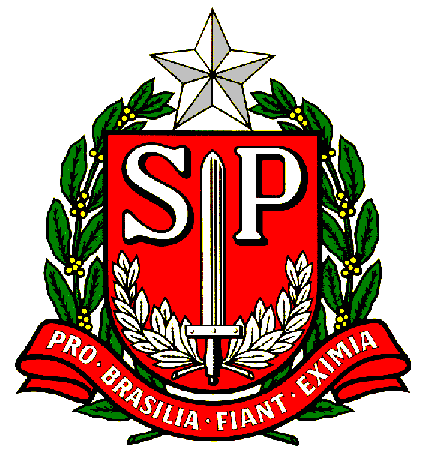 GOVERNO DO ESTADO DE SÃO PAULOSECRETARIA DE ESTADO DA EDUCAÇÃODIRETORIA DE ENSINO – REGIÃO DE SÃO BERNARDO DO CAMPO   EE NOMERGVIGÊNCIA DO CONTRATODATA DA INTERRUPÇÃODISCIPLINAS DA FORMAÇÃO CURRICULAR 